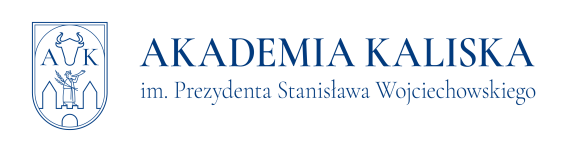 INSTYTUT NAUK O BEZPIECZEŃSTWIE 
WYDZIAŁ NAUK SPOŁECZNYCH PRAKSEOLOGIA W NAUKACH O BEZPIECZEŃSTWIEPRAKSEOLOGIA
WSPÓŁDZIAŁANIA PODMIOTÓW ODPOWIEDZIALNYCH 
ZA BEZPIECZEŃSTWO W SYTUACJACH KRYZYSOWYCH22-23.11.2022 r.Zgodnie z Rozporządzeniem Parlamentu Europejskiego i Rady (UE) 2016/679 w sprawie ochrony osób fizycznych w związku z przetwarzaniem danych osobowych i w sprawie swobodnego przepływu takich danych z dnia 27 kwietnia 2016 r. (Dz. Urz. UE L 119 z 04.05.2016), wyrażam zgodę na przetwarzanie moich danych osobowych w celu w realizacji imprezy, której dotyczy formularz zgłoszeniowy.Data, podpis: 	Wypełniony formularz proszę przesłać na adres: konferencja2022@akademia.kalisz.plImię i nazwisko, tytuł/stopień naukowyStanowiskoTytuł wystąpienia Firma/Instytucja Adres do korespondencji Telefon E-mail 